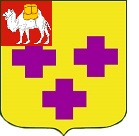 Собрание депутатов города ТроицкаЧелябинской областиШестой созывПятьдесят шестое заседаниеР Е Ш Е Н И Еот 25.01.2024г. № 3      г. ТроицкВ соответствии с Трудовым кодексом Российской Федерации, Федеральным законом от 6 октября 2003 года № 131-ФЗ «Об общих принципах организации местного самоуправления в Российской Федерации», постановлением Правительства Челябинской области от 31.08.2010 г. № 131-П «О Положении об оплате труда работников областных государственных бюджетных учреждений, в отношении которых Министерство социальных отношений Челябинской области выполняет функции и полномочия учредителя, и подведомственных областных государственных казенных учреждений», Уставом города Троицка Собрание депутатов города ТроицкаРЕШАЕТ:Внести в Положение об оплате труда работников муниципальных учреждений, подведомственных Управлению социальной защиты населения администрации города Троицка, утвержденное решением Собрания депутатов города Троицка от 31.01.2019 года № 4, следующие изменения:в пункте 28 раздела 4:абзац первый после слов «в виде премии за» дополнить словом «месяц,»;абзац шестой после слов «Размер премии за» дополнить словом «месяц,»; приложение 1 к Положению изложить в новой редакции (приложение 1 к настоящему решению);приложение 2 к Положению изложить в новой редакции (приложение 2 к настоящему решению);приложение 3 к Положению изложить в новой редакции (приложение 3 к настоящему решению);приложение 4 к Положению изложить в новой редакции (приложение 4 к настоящему решению);приложение 5 к Положению изложить в новой редакции (приложение 5 к настоящему решению);приложение 6 к Положению изложить в новой редакции (приложение 6 к настоящему решению);приложение 7 к Положению изложить в новой редакции (приложение 7 к настоящему решению);приложение 8 к Положению изложить в новой редакции (приложение 8 к настоящему решению);приложение 9 к Положению изложить в новой редакции (приложение 9 к настоящему решению);приложение 10 к Положению изложить в новой редакции (приложение 10 к настоящему решению);дополнить приложением 11 к Положению (приложение 11 к настоящему решению).Признать утратившим силу решение Собрания депутатов города Троицка от 22.12.2022 года № 176 «О внесении изменений в решение Собрания депутатов города Троицка от 31.01.2019 года № 4 «Об утверждении Положения об оплате труда работников муниципальных учреждений, подведомственных Управлению социальной защиты населения администрации города Троицка».Контроль за исполнением настоящего решения поручить постоянным комиссиям по финансово-бюджетной и экономической политике (Хасанов В.В.) и по социальной политике (Рогель О.В.).Настоящее решение опубликовать в газете «Вперед».Настоящее решение вступает в силу со дня его официального опубликования и распространяет свое действие на правоотношения, возникшие с 1 января 2024 года.Председатель Собрания депутатов города Троицка							   В.В. ХасановИсполняющий полномочияглавы города Троицка								   А.А. АндреевПРИЛОЖЕНИЕ 1к решению Собраниядепутатов города Троицкаот 25.01.2024г. № 3«ПРИЛОЖЕНИЕ 1к Положению об оплате труда работников муниципальных учреж-дений, подведомственных Управле-нию социальной защиты населения администрации города ТроицкаРазмеры должностных окладов по должностям медицинских и фармацевтических работников Перечень должностей медицинских и фармацевтических работников, отнесенных к профессиональным квалификационным группам должностей медицинских и фармацевтических работников, утвержден приказом Министерства здравоохранения и социального развития Российской Федерации                                от 6 августа 2007 г. № 526 «Об утверждении профессиональных квалификационных групп должностей медицинских и фармацевтических работников»».ПРИЛОЖЕНИЕ 2к решению Собраниядепутатов города Троицкаот 25.01.2024г. № 3«ПРИЛОЖЕНИЕ 2к Положению об оплате труда работников муниципальных учреж-дений, подведомственных Управле-нию социальной защиты населения администрации города ТроицкаРазмеры должностных окладов по должностям работников, занятых в сферездравоохранения и предоставления социальных услугПеречень должностей работников, занятых в сфере здравоохранения и предоставления социальных услуг, отнесенных к профессиональным квалификационным группам должностей работников, занятых в сфере здравоохранения и предоставления социальных услуг, утвержден приказом Министерства здравоохранения и социального развития Российской Федерации от 31 марта 2008 г. № 149н «Об утверждении профессиональных квалификационных групп должностей работников, занятых в сфере здравоохранения и предоставления социальных услуг»».ПРИЛОЖЕНИЕ 3к решению Собраниядепутатов города Троицкаот 25.01.2024г. № 3«ПРИЛОЖЕНИЕ 3к Положению об оплате труда работников муниципальных учреж-дений, подведомственных Управле-нию социальной защиты населения администрации города ТроицкаРазмеры должностных окладов по должностям работников образованияПеречень должностей работников образования, отнесенных к профессиональным квалификационным группам должностей работников образования, утвержден приказом Министерства здравоохранения и социального развития Российской Федерации от 5 мая 2008 г. № 216н «Об утверждении профессиональных квалификационных групп должностей работников образования»».ПРИЛОЖЕНИЕ 4к решению Собраниядепутатов города Троицкаот 25.01.2024г. № 3«ПРИЛОЖЕНИЕ 4к Положению об оплате труда работников муниципальных учреж-дений, подведомственных Управле-нию социальной защиты населения администрации города ТроицкаРазмеры должностных окладов по должностям работников культуры,искусства и кинематографии Перечень должностей работников культуры, искусства и кинематографии, отнесенных к профессиональным квалификационным группам должностей работников культуры, искусства и кинематографии, утвержден приказом Министерства здравоохранения и социального развития Российской Федерации от 31 августа 2007 г. № 570 «Об утверждении профессиональных квалификационных групп должностей работников культуры, искусства и кинематографии»».ПРИЛОЖЕНИЕ 5к решению Собраниядепутатов города Троицкаот 25.01.2024г. № 3«ПРИЛОЖЕНИЕ 5к Положению об оплате труда работников муниципальных учреж-дений, подведомственных Управле-нию социальной защиты населения администрации города ТроицкаРазмеры окладовпо общеотраслевым профессиям рабочихПеречень профессий рабочих, отнесенных к профессиональным квалификационным группам общеотраслевых профессий рабочих, утвержден приказом Министерства здравоохранения и социального развития Российской Федерации от 29 мая 2008 г. № 248н «Об утверждении профессиональных квалификационных групп общеотраслевых профессий рабочих»».ПРИЛОЖЕНИЕ 6к решению Собраниядепутатов города Троицкаот 25.01.2024г. № 3«ПРИЛОЖЕНИЕ 6к Положению об оплате труда работников муниципальных учреж-дений, подведомственных Управле-нию социальной защиты населения администрации города ТроицкаРазмеры должностных окладов по общеотраслевым должностям руководителей, специалистов и служащихПеречень должностей руководителей, специалистов и служащих, отнесенных к профессиональным квалификационным группам общеотраслевых должностей руководителей, специалистов и служащих, утвержден приказом Министерства здравоохранения и социального развития Российской Федерации от 29 мая 2008 г. № 247н «Об утверждении профессиональных квалификацион-ных групп общеотраслевых должностей руководителей, специалистов и служащих»».ПРИЛОЖЕНИЕ 7к решению Собраниядепутатов города Троицкаот 25.01.2024г. № 3«ПРИЛОЖЕНИЕ 7к Положению об оплате труда работников муниципальных учреж-дений, подведомственных Управле-нию социальной защиты населения администрации города ТроицкаРазмеры должностных окладов по должностям работников физической культуры и спорта Перечень должностей работников физической культуры и спорта, отнесенных к профессиональным квалификационным группам должностей работников физической культуры и спорта, утвержден приказом Министерства здравоохранения и социального развития Российской Федерации                                 от 27 февраля 2012 г. № 165н «Об утверждении профессиональных квалификационных групп должностей работников физической культуры и спорта»».ПРИЛОЖЕНИЕ 8к решению Собраниядепутатов города Троицкаот 25.01.2024г. № 3«ПРИЛОЖЕНИЕ 8к Положению об оплате труда работников муниципальных учреж-дений, подведомственных Управле-нию социальной защиты населения администрации города ТроицкаРазмеры должностного оклада по должности специалист по охране трудаПримечание: перечень должностей и уровни квалификации в настоящем приложении установлены в соответствии с приказом Министерства труда и социальной защиты Российской Федерации от 22 апреля 2021 г. № 274н «Об утверждении профессионального стандарта «Специалист в области охраны труда».».ПРИЛОЖЕНИЕ 9к решению Собраниядепутатов города Троицкаот 25.01.2024г. № 3«ПРИЛОЖЕНИЕ 9к Положению об оплате труда работников муниципальных учреж-дений, подведомственных Управле-нию социальной защиты населения администрации города ТроицкаРазмеры должностных окладов  по должностям специалист по закупкам, старший специалист по закупкам, работник контрактной службы, контрактный управляющий, руководитель контрактной службыПримечание:  перечень должностей работников и уровни квалификации в настоящем приложении установлены в соответствии с приказом Министерства труда и социальной защиты Российской Федерации от 10 сентября 2015 г.                № 625н «Об утверждении профессионального стандарта «Специалист в сфере закупок».».ПРИЛОЖЕНИЕ 10к решению Собраниядепутатов города Троицкаот 25.01.2024г. № 3«ПРИЛОЖЕНИЕ 10к Положению об оплате труда работников муниципальных учреж-дений, подведомственных Управле-нию социальной защиты населения администрации города ТроицкаРазмеры должностного оклада по должности специалист по работе с семьейПримечание: перечень должностей работников и уровень квалификации в настоящем приложении установлены в соответствии с приказом Министерства труда и социальной защиты Российской Федерации от 18 ноября 2013 г.                    № 683н «Об утверждении профессионального стандарта «Специалист по работе с семьей».».ПРИЛОЖЕНИЕ 11к решению Собраниядепутатов города Троицкаот 25.01.2024г. № 3«ПРИЛОЖЕНИЕ 11к Положению об оплате труда работников муниципальных учреж-дений, подведомственных Управле-нию социальной защиты населения администрации города ТроицкаРазмеры должностного оклада  по должности сиделка (помощник по уходу)Примечание: перечень должностей и уровень квалификации в настоящем приложении установлены в соответствии с приказом Министерства труда и социальной защиты Российской Федерации от 30 июля 2018 г. № 507н «Об утверждении профессионального стандарта «Сиделка (помощник по уходу)».».О внесении изменений в решение Собрания депутатов города Троицка от 31.01.2019 года  № 4 «Об утверждении Положения об оплате труда работников муниципальных учреждений, подведомственных Управлению социальной защиты населения администрации города Троицка» Наименование профессионально-квалификационной группы, квалификационных уровнейРазмеры должностного оклада, рублей1. Профессиональная квалификационная группа «Медицинский и фармацевтический персонал первого уровня»1. Профессиональная квалификационная группа «Медицинский и фармацевтический персонал первого уровня»1 квалификационный уровень84562. Профессиональная квалификационная группа «Средний медицинский и фармацевтический персонал»2. Профессиональная квалификационная группа «Средний медицинский и фармацевтический персонал»1 квалификационный уровень100262 квалификационный уровень103363 квалификационный уровень109624 квалификационный уровень112775 квалификационный уровень119003. Профессиональная квалификационная группа «Врачи и провизоры»3. Профессиональная квалификационная группа «Врачи и провизоры»2 квалификационный уровень128414. Профессиональная квалификационная группа «Руководители структурных подразделений учреждений с высшим медицинским и фармацевтическим образованием (врач-специалист, провизор)4. Профессиональная квалификационная группа «Руководители структурных подразделений учреждений с высшим медицинским и фармацевтическим образованием (врач-специалист, провизор)1 квалификационный уровень13468Наименование профессионально-квалификационной группы, квалификационных уровнейРазмеры должностного оклада, рублейПрофессиональная квалификационная группа «Должности специалистов второго уровня, осуществляющих предоставление социальных услуг»8771Профессиональная квалификационная группа «Должности специалистов третьего уровня в учреждениях здравоохранения и осуществляющих предоставление социальных услуг»Профессиональная квалификационная группа «Должности специалистов третьего уровня в учреждениях здравоохранения и осуществляющих предоставление социальных услуг»1 квалификационный уровень119002 квалификационный уровень12527Профессиональная квалификационная группа «Должности руководителей в учреждениях здравоохранения, осуществляющих предоставление социальных услуг»12841Наименование профессионально-квалификационной группы, квалификационных уровнейРазмеры должностного оклада, рублейПрофессиональная квалификационная группа должностей работников учебно-вспомогательного персонала первого уровня7518Профессиональная квалификационная группа должностей работников учебно-вспомогательного персонала второго уровняПрофессиональная квалификационная группа должностей работников учебно-вспомогательного персонала второго уровня1 квалификационный уровень8456Профессиональная квалификационная группа должностей педагогических работниковПрофессиональная квалификационная группа должностей педагогических работников1 квалификационный уровень119002 квалификационный уровень125273 квалификационный уровень137814 квалификационный уровень14092Профессиональная квалификационная группа должностей руководителей структурных подразделенийПрофессиональная квалификационная группа должностей руководителей структурных подразделений2 квалификационный уровень14408Наименование профессионально-квалификационной группы, квалификационных уровнейРазмеры должностного оклада, рублейПрофессиональная квалификационная группа «Должности работников культуры, искусства и кинематографии среднего звена»8456Профессиональная квалификационная группа «Должности работников культуры, искусства и кинематографии ведущего звена»10962Наименование профессионально-квалификационной группы, квалификационных уровнейРазмеры должностного оклада, рублейПрофессиональная квалификационная группа «Общеотраслевые профессии рабочих первого уровня»Профессиональная квалификационная группа «Общеотраслевые профессии рабочих первого уровня»1 квалификационный уровень62652 квалификационный уровень7207Профессиональная квалификационная группа «Общеотраслевые профессии рабочих второго уровня»Профессиональная квалификационная группа «Общеотраслевые профессии рабочих второго уровня»1 квалификационный уровень78332 квалификационный уровень84563 квалификационный уровень93964 квалификационный уровень10026Наименование профессионально-квалификационной группы, квалификационных уровнейРазмеры должностного оклада, рублейПрофессиональная квалификационная группа «Общеотраслевые должности служащих первого уровня»Профессиональная квалификационная группа «Общеотраслевые должности служащих первого уровня»1 квалификационный уровень68932 квалификационный уровень7207Профессиональная квалификационная группа «Общеотраслевые должности служащих второго уровня»Профессиональная квалификационная группа «Общеотраслевые должности служащих второго уровня»1 квалификационный уровень78332 квалификационный уровень87713 квалификационный уровень117164 квалификационный уровень119005 квалификационный уровень12527Профессиональная квалификационная группа «Общеотраслевые должности служащих третьего уровня»Профессиональная квалификационная группа «Общеотраслевые должности служащих третьего уровня»1 квалификационный уровень128412 квалификационный уровень131543 квалификационный уровень133124 квалификационный уровень134685 квалификационный уровень13781Профессиональная квалификационная группа «Общеотраслевые должности служащих четвертого уровня»Профессиональная квалификационная группа «Общеотраслевые должности служащих четвертого уровня»1 квалификационный уровень140922 квалификационный уровень144083 квалификационный уровень15658Наименование профессионально-квалификационной группы, квалификационных уровнейРазмеры должностного оклада, рублейПрофессиональная квалификационная группа должностей работников физической культуры и спорта второго уровняПрофессиональная квалификационная группа должностей работников физической культуры и спорта второго уровня1 квалификационный уровень119002 квалификационный уровень12654Уровень квалификацииРазмеры должностного оклада, рублей6 квалификационный уровень128417 квалификационный уровень13154Уровень квалификацииРазмеры должностного оклада, рублей5 квалификационный уровень128416 квалификационный уровень131547 квалификационный уровень13312Уровень квалификацииРазмеры должностного оклада, рублей6 квалификационный уровень11900Уровень квалификацииРазмеры должностного оклада, рублей3 квалификационный уровень8771